Энтеровирусные инфекцииЭнтеровирусные инфекции – это группа острых инфекционных болезней, вызываемых несколькими разновидностями вирусов, характеризующиеся большим вариантом клинического течения.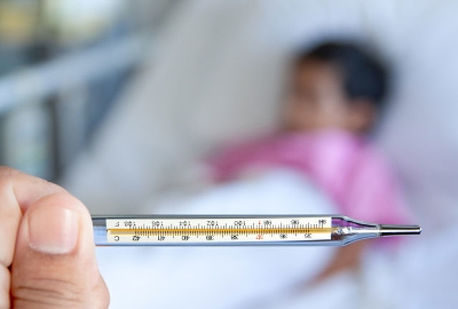 Источник инфекции – больной человек или вирусоноситель.Передача инфекции – воздушно-капельным и фекально-оральным путем. Таким образом, заражение происходит обычно при употреблении немытых овощей, фруктов, ягод, некипяченой воды, а также при контакте с больным.КлиникаКлиника определяется как свойствами возбудителя, так и особенностями индивидуальной реактивности организма больного. Чаще болеют дети 2-10 лет.  От момента заражения до появления первых симптомов заболевания проходит от 2 до 10 дней, но чаще 3-4 дня. Общими клиническими признаками различных форм энтеровирусной инфекции служат острое начало заболевания, кратковременная (2-5, реже7 дней) лихорадка, нередко имеющая двухволновой характер. Одна из наиболее частых форм инфекции – энтеровирусная лихорадка. Характеризуется кратковременной лихорадкой без выраженных локальных поражений, головной болью, умеренными болями в мышцах, животе. В практике эта форма диагностируется как «острая респираторная инфекция». Герпетическая ангина – одна из часто встречающихся форм заболевания. На фоне высокой температуры на слизистой полости рта, зеве появляются мелкие красные пятнышки, которые превращаются в пузырьки. Через сутки-двое пузырьки вскрываются, образуя эрозии. В течение последующих дней элементы постепенно заживают. Увеличиваются подчелюстные лимфоузлы. Энтеровирусная экзантема – сыпь, которая может появиться на коже на 2-3 день болезни в период снижения температуры. Сыпь распространяется по лицу, телу, реже на ногах, держится 2-3 дня, затем бесследно проходит. Энтеровирусная экзантема может проявляться как самостоятельная клиническая форма, так и сопровождать другие формы энтеровирусных инфекций (серозный менингит, герпетическую ангину). 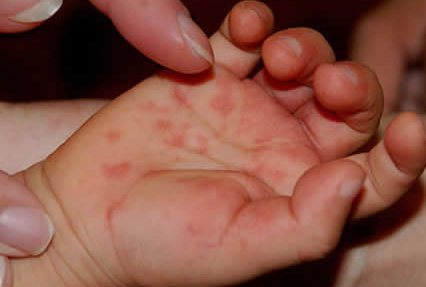 Иногда при энтеровирусной инфекции может поражаться нервная система в виде серозного менингита, энцефалита. Для таких форм характерно повышение температуры до 39-40 С, к концу первого дня заболевания появляется сильная головная боль, многократная рвота, возможны судороги и даже потеря сознания. Энтеровирусная диарея проявляется многократной диареей на фоне повышенной температуры, болями в животе со вздутием, рвотой. Нередко эти симптомы сочетаются с катаральными явлениями. Геморрагический конъюнктивит – тоже одна из форм заболевания. Поражается сначала один глаз, а через 1-3 дня – другой. Появляется светобоязнь, слезотечение, отечность век.  В более редких случаях может быть поражение сердечной мышцы с развитием миокардита.Лечение детей и беременных должно проводиться только доктором, который точно определит и группу препаратов, и дозировки, необходимые в данной возрастной группе и на данном сроке беременности.Самолечением при энтеровирусной инфекции заниматься нежелательно, поскольку симптомы болезни (как можно легко заметить) неспецифичны, то есть встречаются при многих заболеваниях. Поэтому человеку без специального образования легко перепутать вирусное и бактериальное заражение, а, соответственно, лечиться не в правильном направлении.Осложнения энтеровирусных инфекцийОсложнения энтеровирусных инфекций связаны в основном с поражением нервной системы. Одно из опасных осложнений – отек головного мозга с опасностью синдрома вклинения (остановка сердечной и легочной деятельности). Данное осложнение возможно при тяжелых формах инфекций, а также при позднем обращении за медицинской помощью.Из других осложнений – развитие «ложного крупа» при респираторной форме у детей раннего возраста, а также присоединение вторичной бактериальной инфекции с развитием пневмонии и других бактериальных очагов. В редких случаях геморрагического кератоконъюктивита и увеита возможно развитие катаракты и слепоты.ПрогнозЭнтеровирусные инфекции преимущественно протекают легко, либо в среднетяжелой форме. Прогноз ухудшается в случае тяжелого течения и развития осложнений. Некоторые осложнения (в основном со стороны нервной системы) могут закончиться летальным исходом или оставить после себя неустранимые функциональные нарушения. ПрофилактикаВакцины от энтеровирусных инфекций не существует. Чтобы не заразиться: соблюдайте правила личной гигиены: мойте руки с мылом после посещения туалета, перед приготовлением пищи, перед едой, после прихода домой с улицы;фрукты, овощи, ягоды мойте под проточной водой, затем обдавайте кипятком;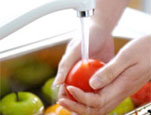 употребляйте питьевую воду кипяченную или бутилированную;регулярно мойте и содержите в чистоте детские игрушки;детское питание детям грудного возраста готовьте перед кормлением ребенка на один раз;не купайтесь в водоемах, где купание запрещено;чаще проветривайте помещения; ведите здоровый образ жизни: правильно питайтесь, принимайте витамины, больше двигайтесь. 